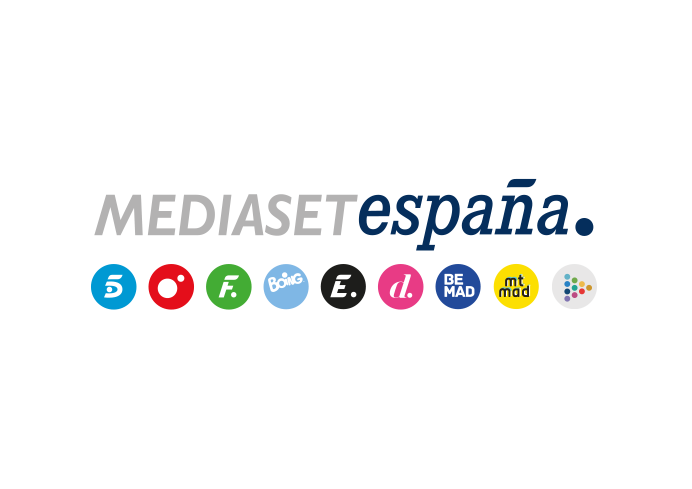 Madrid, 18 de enero de 2021audiencias SÁBADO 16 Y DOMINGO 17 DE eneroTelecinco lidera el fin de semana con sus directos, ‘Deluxe’, ‘Viva la Vida’ y ‘Socialité by Cazamariposas’, sin rival en su franjaDomingo: Telecinco superó por 3 puntos a Antena 3. ‘Domingo Deluxe’ (16,2% y casi 1,8M), ‘Viva la Vida’ (2,2M y 14,6%), ‘Socialité by Cazamariposas’ (1,6M y 16,3%) y la reposición matinal del estreno de ‘Got Talent España 6’ (14,7%), líderes frente a su rival. Sábado: Telecinco lideró el prime time y el late night con un ‘Sábado Deluxe’ (14% y 1,7M) que duplicó a Antena 3 y las victorias en franja de ‘Viva la Vida’ (13,6% y casi 1,9M) y ‘Socialité by Cazamariposas’ con un 14,6% y 1,3M.Viernes: ‘Got Talent España’ estrenó su sexta edición ante más de 2,3M de espectadores, un 14,8% de cuota de pantalla. Brilló entre los jóvenes con un 23,3% entre los espectadores de 13-24 años.Telecinco ha sido la cadena más vista del fin de semana, un triunfo sustentado en la hegemonía de su oferta de entretenimiento en directo, con entregas el sábado y el domingo de ‘Deluxe’, ‘Viva la Vida’ y ‘Socialité by Cazamariposas’, todas ellas líderes en sus respectivas franjas de emisión. La cadena anotó ayer domingo un 14,5% en total día, casi 3 puntos más que Antena 3, que marcó un 11,6%, y firmó un 13% el sábado, 2,2 puntos más que el dato de su competidor, que registró un 10,8%.Domingo: ‘Deluxe’ lidera en sus más de 4,5 horas de emisión en directo Con una media del 16,2% y casi 1,8M de espectadores, ‘Domingo Deluxe’ fue ayer la oferta más vista en sus más de cuatro horas y media de emisión en directo, frente al 13,9% promediado por Antena 3. Telecinco arrasó en el late night con un 23%, duplicando ampliamente la cifra de su competidor, que marcó un 9,8%.Previamente, ‘Viva la Vida’, con un 14,6% y casi 2,2M, su tercer mejor dato dominical de la temporada, también lideró su horario en la tarde con casi 4 puntos de ventaja sobre Antena 3, que registró un 10,9%.  Telecinco fue líder de la tarde con un 15,6% frente al 10,7% de su competidor.En la sobremesa, destacó un día más ‘Socialité by Cazamariposas’, también lo más visto en su franja con una media del 16,3% y más de 1,6M, frente al 10,3 de Antena 3. La cadena encabezó la sobremesa con un 14,3% frente al 13,7% de su rival. A continuación, Informativos Telecinco 15:00 horas firmó su tercera emisión más seguida de los domingos de la temporada con más de 2,3M y un 16,2%.Telecinco, cadena más vista del day time con un 15,4%, dominó también la mañana con un 13,8%, frente al 6,7% de Antena 3, con la reposición del estreno de la sexta edición de ‘Got Talent España’, que marcó un 14,7% y 813.000.Sábado: Telecinco se impone en prime time, late night y day timeAdemás de dominar el sábado, Telecinco también lideró las principales franjas del día: desde el prime time, con un 12,2% frente al 9,8% de Antena 3, y el late night, con un 17,6% frente al 5,2% de su rival, hasta el day time, con un 13,3% frente al 11,2% de su competidor, y la tarde, con un 14,5% frente al 12,4% de Antena 3.Con una media del 14% y más de 1,7M, ‘Sábado Deluxe’ encabezó ampliamente su franja de emisión, con más de 7 puntos sobre Antena 3, que promedió un 6,6%. Lo mismo sucedió en la sobremesa con ‘Socialité by Cazamariposas’, con un 14,6% y más de 1,3M frente al 13,5% de su competidor. En la tarde, ‘Viva la Vida’ también fue lo más visto en su horario con un 13,6% y casi 1,9M, frente al 12,6% de su rival.‘Got Talent España 6’ inicia su andadura el viernes ante más de 2,3M de espectadoresTelecinco estrenó el viernes la sexta edición de ‘Got Talent España’. La emisión inaugural del talent show fue seguida por una media de 2,3M de espectadores, un 14,8% de share, y brilló especialmente entre el público joven: alcanzó el 23,3% entre los espectadores de 13 a 24 años.